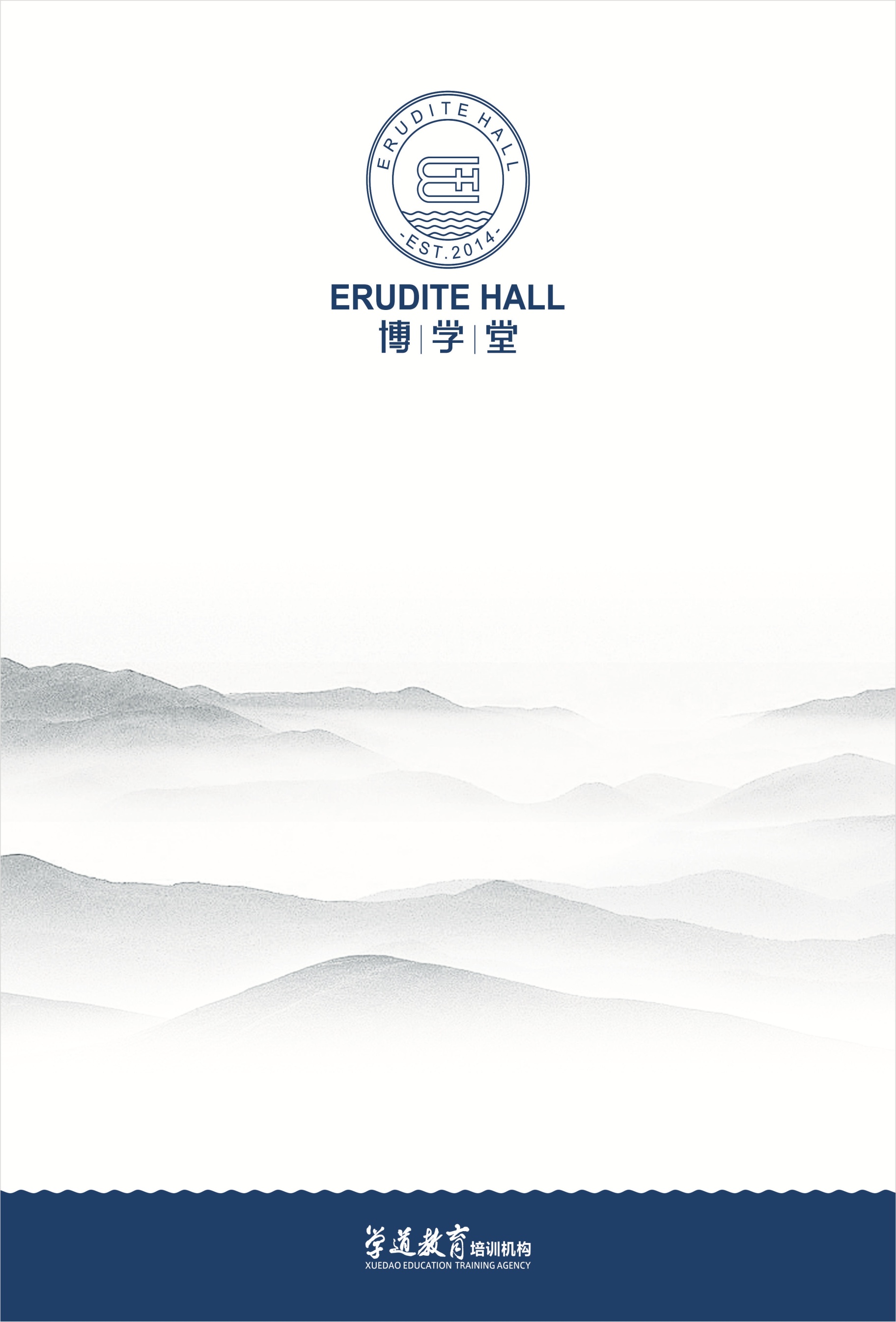 商务场合，没逻辑的确很可怕：说话罗嗦了半天也不知道他想说什么，没有重点，思路混乱！写的文案，客户说看不懂，不愿意看！汇报、方案、讲话、演讲、培训时如何重点突出，逻辑清晰？怎样搭框架结构、组织语言顺序？如何用最短的时间讲清观点，让听众或读者有兴趣、能理解、记得住？以上问题是不是常常碰到？那么，从现在开始你需要训练结构化思维。本课程将以大量的实际案例和思维互动活动，横向贯穿人的听说读写答，纵向贯穿不同的场景和情境，使得结构化思维的知识和技巧能够即时与真实的情境对应，并通过大量的活动，让学员掌握结构化思维的正确理念、方法和工具，提升工作的质量，助力其获得更大成就。1、提高学员解决问题的思维的清晰度及解决问题的能力；2、提高学员沟通表达的能力，观点的明晰度，结构的严密性；3、提高表达沟通的效率；4、借助结构化思维的方法和工具，有效地分析、处理和解决各种工作和管理问题，提高团队的工作决策水平，高效工作并创造价值。理论讲授、视频分享,案例分析、头脑风暴、工具介绍、工具演练、互动讨论、讲师点评等导入：什么是结构性思维第一单元结构化思维基础1、结构化思维的概念2、有结构化思维和缺少结构化思维的对比3、商业/生活规则的本质是结构化4、启示——假设是结构化思维的基础5、结构化思维的三个重要应用第二单元  结构化思维的原则1、以终为始的分析原则2、MECE原则3、80/20法则第三单元  结构化思维工具1、鱼骨法2、逻辑树3、4M1E法4、CAF法5、5Why 法第四单元  结构化解决问题的四个步骤1、STEP1：界定问题—构建设问题分析框架2、STEP2：给出假设与分类—系统化分析问题的结构化方法3、STEP3：明晰关键—确定解决问题关键点4、STEP4：标本兼治—明确问题解决思路麦肯锡对策树/决策评估矩阵法第五单元结构化思维的表达应用1、结构化表达的五个原则1）自上而下2）层次清楚3）结构简单4）铁三角模式的应用5）重点突出2、思维导图及其在结构化表达中的使用1）如何使用思维导图进行结构性表达2）利用思维导图进行整理与归纳3）迅速整理思路和回应对方观点4）归纳分类原则3、金字塔原理及其在整理思路及表达上的应用 1）金字塔结构的三种子结构2）运用金字塔结构整理思路与回应3）论证过程中的摆事实,讲道理第六单元结构化思维的综合演练
1、综合应用之：解决问题2、综合应用之：辅导员工和团队3、工作决策：点评与指导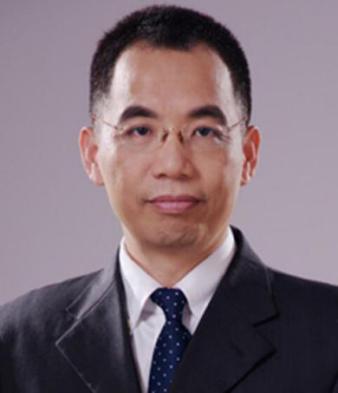 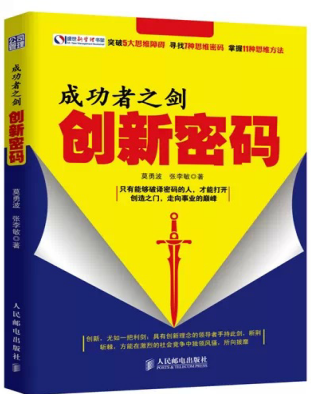 公司名称学员姓名工作职务联系电话E-mail微信号